Wegweiser zur ersten Orientierung an der Schuleinsbesondere Fachkräfte aus anderen pädagogischen Berufsgruppen / Handwerksmeisterinnen und Handwerksmeister und Lehrkräfte anderer Lehrämter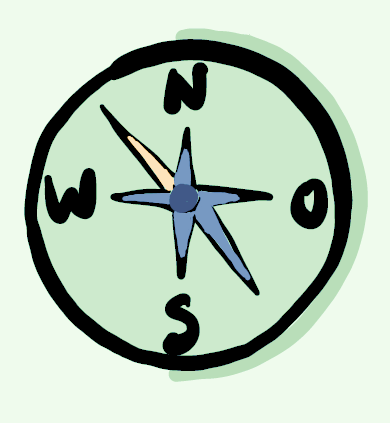        © Wencke Nowitzi-RolfsmeierWichtige Kontaktdaten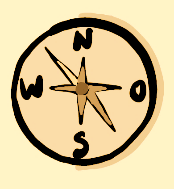 Modell der MitwirkungDie Schule lebt davon, dass Schülerinnen und Schüler, Lehrkräfte, Eltern und pädagogische Fachkräfte ihre Ideen zur Gestaltung und Weiterentwicklung formulieren und einbringen. Dazu gibt es zahlreiche Gremien, die die Mitwirkung aller schulischen Akteure sicherstellen.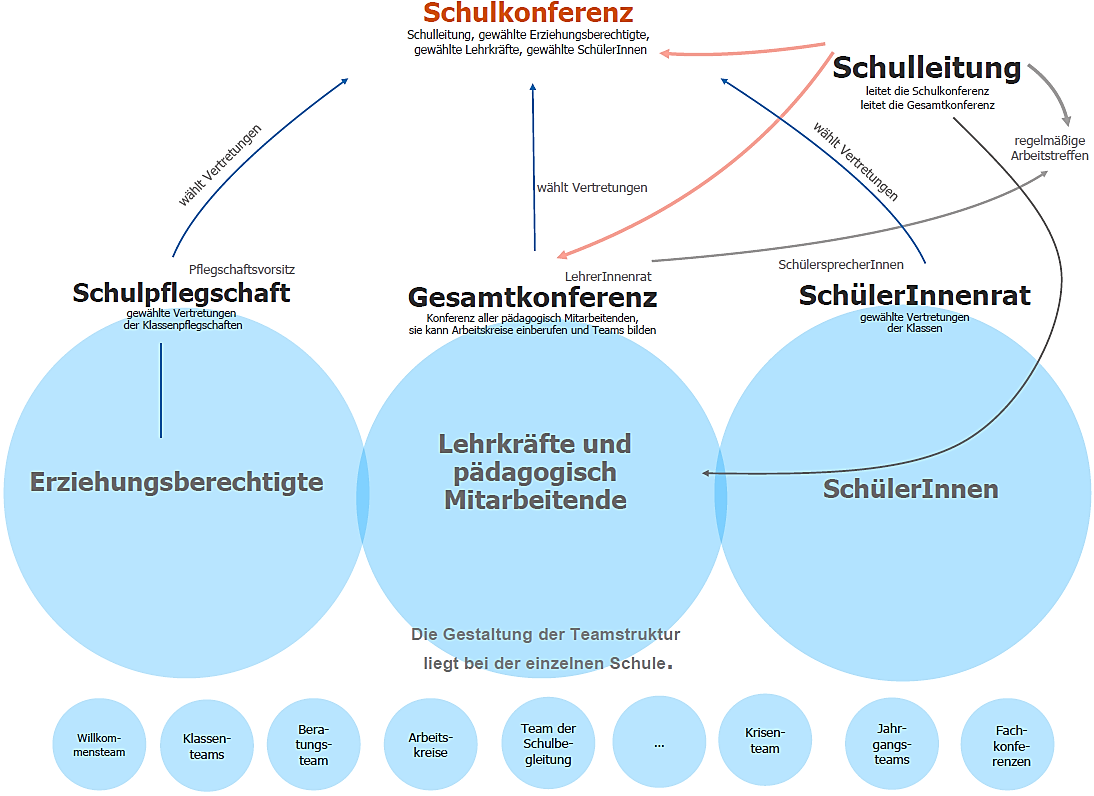                                     Abbildung: „Modell der Mitwirkung.“ -entwickelt im Kontext der KommissionsarbeitGremien, Funktionen, VerantwortlichkeitenEine Schule ist ein komplexes Arbeits- und Wirkungsfeld. Lehrkräfte übernehmen Aufgaben, die über das Unterrichten hinausgehen: u. a. im Bereich der schulischen Gremien und Teams, im Bereich unterrichtsflankierender Maßnahmen, der Sicherheit und der Öffentlichkeitsarbeit. Auch Erziehungsberechtigte und Netzwerkpartner übernehmen Verantwortung für das Schulleben und deren Abläufe.„ABC“ der SchuleAAllgemeine Dienstordnung (ADO)    	     AO-SFArbeitskreiseAufsichtBBeratungBeratungstageBerufsorientierungBeurlaubung für Schülerinnen und SchülerBibliothek für Schülerinnen und SchülerBibliothek für das KollegiumCClassroom ManagementComputerComputer im KonferenzzimmerDDiagnostikFFachkonferenzenFörderpläneFortbildungenFrühstückGGemeinsames LernenHHeterogenitätIIndividuelle FördermaßnahmenIntegrationskräfteKKlassenbücherKlassenlistenKlassenteamKollegiale FallberatungKonferenzenKrankmeldungLNNachteilsausgleichNotfallordnerNotrufeOOffene PauseOffener UnterrichtsbeginnPPädagogische TagePausenregelungenPlänePraktikaProjekteRRäumeRechtverordnungen/ErlasseSSchüleraktenSchulbegleitheftSchulbegleitungSchulbücherSmartphoneTTabletsTandem bzw. „Doppelbesetzung“TeamTerminkalenderUUnfall im SchulalltagUnterrichtsgangUnterrichtszeitenVVertretungsstundenWWLANZZeugnisseZielgleiches/zieldifferentes LernenZutritt zum Gebäude und AufenthaltLernzeitLOGINEO NRWLiteraturMinisterium für Schule und Bildung des Landes Nordrhein-Westfalen (MSB NRW). Arbeitshilfe: Gewährung von Nachteilsausgleichen für Schülerinnen und Schüler mit Behinderungen, Bedarf an sonderpädagogischer Unterstützung und/oder besonderen Auffälligkeiten in der Sekundarstufe I ‒ Eine Orientierungshilfe für Schulleitungen. Stand: Juli 2017. Verfügbar unter: https://www.schulministerium.nrw/sites/default/files/documents/2-Arbeitshilfe_Sek_I.pdf [07.12.2021]Ministerium für Schule und Bildung des Landes Nordrhein-Westfalen (MSB NRW). BASS – Bereinigte Amtliche Sammlung von Schulvorschriften NRW. Ausbildungsordnung sonderpädagogische Förderung – AO-SF. Verfügbar unter: https://bass.schul-welt.de/6225.htm [07.12.2021]Ministerium für Schule und Bildung des Landes Nordrhein-Westfalen (MSB NRW). Erlass "Multiprofessionelle Teams im Gemeinsamen Lernen an Grundschulen und weiterführenden Schulen" vom 05.05.2021. Verfügbar unter: https://www.schulministerium.nrw/system/files/media/document/file/210505_erlass_multiprofessionelle_teams_gemeinsames_lernen_grundschulen_weiterfuehrende_schulen.pdf [07.12.2021]Ministerium für Schule und Bildung des Landes Nordrhein-Westfalen (MSB NRW). Individuelle Förderung. Verfügbar unter: https://www.schulministerium.nrw/individuelle-foerderung [07.12.2021]Ministerium für Schule und Bildung des Landes Nordrhein-Westfalen (MSB NRW). LOGINEO NRW. Verfügbar unter: https://www.logineo.schulministerium.nrw.de/LOGINEO/Startseite/ [07.12.2021]Ministerium für Schule und Bildung des Landes Nordrhein-Westfalen (MSB NRW). Runderlass "Neuausrichtung der Inklusion in den öffentlichen und allgemeinbildenden und weiterführenden Schulen" vom 15.10.2018. Verfügbar unter: https://www.schulministerium.nrw/sites/default/files/documents/Runderlass_Neuausrichtung_Inklusion_oeffentliche_Schulen.pdf [07.12.2021]Qualitäts- und UnterstützungsAgentur – Landesinstitut für Schule NRW (QUA-LiS NRW). Webangebot zum Arbeiten in Multiprofessionellen Teams. Teamteaching. Verfügbar unter: https://www.schulentwicklung.nrw.de/q/upload/Inklusion/Schulkultur/Teamteaching.pdf [07.12.2021]Qualitäts- und UnterstützungsAgentur – Landesinstitut für Schule NRW (QUA-LiS NRW). Webangebot zum Inklusiven Fachunterricht. Classroom Management. Verfügbar unter: https://www.schulentwicklung.nrw.de/cms/inklusiver-fachunterricht/lernumgebungen-gestalten/classroom-management/classroom-management.html [07.12.2021]AusbildungskoordinationBeratungsteamSchulkonferenzVertretungen Lehrkräfte:Vertretungen Erziehungsberechtigte:Vertretungen Schülerinnen u. Schüler:LehrkräfteratVertretung der ErziehungsberechtigtenKrisenteamKoordination Digitalisierung und digitale MedienVorsitzende FachkonferenzenSchülersprecherin/ SchülersprecherSchulsanitätsdienstSicherheitsbeauftragte/Sicherheitsbeauftragter… weitere schulspezifische Gremien…BegriffeAnsprechpersonen(en)AAllgemeine Dienstordnung für Lehrerinnen und Lehrer (ADO)einsehbar ...SchulleitungAAO-SFAusbildungsordnung sonderpädagogischer FörderungBASS 13-41 Nr. 2.1Schulleitung /Sonderpädagogische LehrkräfteAArbeitskreiseLehrkräfte, z.T. Erziehungsberechtige und Schülerinnen und Schülererarbeiten Konzepte zu SchulentwicklungsthemenSchulspezifischA Aufsicht in den Pausen/vor und nach dem Unterrichtwird von Lehrkräften und pädagogisch Mitarbeitenden durchgeführt (s. §58 Schulgesetz NRW)Aufsichtsplan und Übersicht der Aufsichtsbereiche hängen aus…Vertretungen für Aufsichten stehen auf dem tagesaktuellen VertretungsplanStellvertretende Schulleitung oder beauftragte LehrkraftBBeratung(multiprofessioneller) Austausch von Informationen, um die Handlungsfähigkeit und -sicherheit hinsichtlich schulbezogener Herausforderungen zu verbessernBeratungsanfragen an das Beratungsteam durch alle in der Schule Tätigen möglichBeratungsteam: Sozialpädagogische Fachkräfte, Lehrkräfte, ggf. ausgebildete BeratungslehrkräfteBeratungskonzept einsehbar...schulspezifischBBeratungstage („Elternsprechtage“)fest terminierte Beratung über (schulische) Entwicklungeinmal pro HalbjahrTeilnehmende: Schülerinnen und Schüler, Erziehungsberechtigte, Klassenleitung, Fachlehrkräfte, ggf. sozialpädagogische Fachkraft, Fachkräfte aus anderen pädagogischen Berufsgruppen / Handwerksmeisterinnen und Handwerksmeister, ggf. Abteilungsleitung oder SchulleitungEinladungsschreiben durch ...Terminplanung und -koordination durch…KlassenleitungenBBerufsorientierungGrundlage sind KAoA-Standardelemente, die für alle Schulen verbindlich sindschuleigenes Konzept enthält ggf. zusätzliche Elemente, wie z. B. weitere PraktikaKoordination Berufliche Orientierung (StuBo)BBeurlaubung für Schülerinnen und SchülerAnträge müssen schriftlich gestellt werdeneinzelne Tage:  durch Klassenleitungmehrere Tage: durch Schulleitungim Anschluss an die Ferien: grundsätzlich nicht möglichSchulleitungBBibliothek für Schülerinnen und SchülerBüchereinutzung: Einweisung durch…Öffnungszeiten…Ausleihverfahren…Bücherei kann auch als Lernort für einzelne Schülerinnen und Schüler oder einer Lerngruppe genutzt werden. Die Aufsicht ist dann innerhalb des Unterrichtsteams zu organisieren.Beauftragte Person BüchereiBBibliothek für das Kollegiumim Konferenzzimmerenthält Fachliteratur, Fachzeitschriften, Lehr- und Unterrichtsmaterialiendie o.g. Medien können ausgeliehen werden Stellvertretende Schulleitung oder beauftragte LehrkraftCClassroom ManagementEinigung hinsichtlich eines gemeinsamen Vorgehens im Klassenleben und im Unterricht Unterrichtsaktivitäten und Verhaltensweisen von Lehrkräften, zur Gestaltung und Gewährleistung eines geordneten Unterrichtsverlaufsweitere Informationen unter: Classroom Management KlassenleitungenFachlehrkräfteCComputerdigitale Arbeitsplätze / ArbeitsgerätePasswort ist erhältlich bei…Computer sind mit Lernsoftware und / oder Apps ausgestattetkönnen auch zur Einzelförderung und zur Gestaltung von „Drehtür-Phasen“ genutzt werdenKoordination digitale MedienCComputer im KonferenzzimmerPasswort erhältlich bei…Dateien und Dokumente sind digital abgelegt, die für den Schulbetrieb, die pädagogische und die unterrichtliche Arbeit benötigt werden, z. B. schulinterne LehrpläneVorlagen schulische KonzepteKoordination digitale MedienDDiagnostikdient pädagogischen Zielsetzungen und individueller FörderungEingangs- und FolgediagnostikenFachkräfte aus anderen pädagogischen Berufsgruppen / Handwerksmeisterinnen und Handwerksmeister und Lehrkräfte anderer Lehrämter können durch langfristige und (nicht) systematische Beobachtung an der Förderdiagnostik mitwirken.LehrkräfteSonderpädagogische LehrkräfteFFachkonferenzenMitglieder der Fachkonferenzen sind Lehrkräfte, die die Lehrbefähigung für das entsprechende Fach besitzen oder darin unterrichten. Die Fachkonferenz wählt aus ihrer Mitte eine Person für den Vorsitz. Entscheidung über Grundsätze der Fachdidaktik und -methodik, der Leistungsbewertung und der LehrwerkeEntscheidung für und Planung von Wettbewerben (z. B.  Vorlesewettbewerb, Känguru-Wettbewerb, Sportturniere)Fachkonferenzvorsitz,SchulleitungFFörderplänesind einsehbar…§21 (7) Die Lehrkräfte, die die Schülerin oder den Schüler unterrichten, erstellen nach Beratung mit allen anderen an der Förderung beteiligten Personen einen individuellen Förderplan. Sie überprüfen ihn regelmäßig und schreiben ihn fort. Die Sätze 1 und 2 gelten auch dann, wenn eine Schülerin oder ein Schüler sonderpädagogisch gefördert wird, ohne dass ein förmliches Verfahren nach den §§ 11 bis 15 durchgeführt worden ist.LehrkräteFFortbildungenLehrkräfte sind zur Fortbildung verpflichtet, um ihre Kenntnisse und Fähigkeiten zu vertiefen und weiterzuentwickelnmöglich sind schulinterne und -externe Fortbildungen.Über die Teilnahme an externen Fortbildungen entscheidet die Schulleitung.Schulleitung,Fortbildungsbeauftragte PersonFFrühstückfindet von ... bis … in/auf … statt.Schülerinnen und Schüler können sich – falls vorhanden -vor Unterrichtsbeginn in der Mensa oder am Schulkiosk versorgenGGemeinsames LernenGemeinsames Lernen findet in den Klassenverbänden, in den Kursen und in den Projektgruppen statt.Alle Schülerinnen und Schüler lernen überwiegend in den gleichen Räumen, am gleichen Unterrichtsgegenstand, auf ihrem individuellen Leistungsniveau.Unterrichtsprinzip des Gemeinsamen Lernens ist: „So viel Gemeinsamkeit wie möglich ‒ so viel individuelle Förderung wie nötig.“alle Lehrkräfte und pädagogische FachkräfteHHeterogenitätBezieht sich in der Schule neben soziokulturellen Differenzkategorien wie Geschlecht, Milieu, Ethnizität oder Behinderung auch auf lern- und leistungsbezogene Unterschiede und bedarf in ihrer Mehrdimensionalität der stetig Berücksichtigung und Reflexion.IIndividuelle FördermaßnahmenAlle Schülerinnen und Schüler haben das Recht auf individuelle Förderung. Individuelle Förderung bedeutet Lernsituationen zu schaffen, in denen Schülerinnen und Schüler ihre Kompetenzen aktiv entwickeln können um ihnen hinsichtlich ihrer Begabungen und Kompetenzen bestmögliche Zukunftschancen zu ermöglichen.Im Unterrichtsgeschehen erfolgt sie durch u.a. individuelle Ansprache, Zuwendung, Lerninhalte, Förder- und Fordermaßnahmen oder Aufgabenstellungen.Beispiele für entsprechende Konzepte bzw. Programm sind:„Dalton-Stunden“: individuelle Lernpläne, Schülerinnen und Schüler entscheiden selbst, woran und wo sie arbeiten„SegeL-Stunden“ (Selbstgesteuertes Lernen):Schülerinnen und Schüler haben Wochenplaner, in den Wochenziele, Tagesziele und Reflexionsergebnisse eingetragen werden; festes Ritual für den Stundenablauf„Drehtür-Modell“: Schülerinnen und Schüler haben die Möglichkeit, sich für eine Phase aus dem Unterricht auszuklinken und an einem offenen Projekt oder Beschäftigungsangebot teilzunehmen. Die Klassenleitungen entscheiden, für wen die Drehtür geöffnet ist.weitere Informationen unter: individuelle Förderung Didaktische LeitungKKlassenbücherdienen der Dokumentation des Unterrichtinhalts und der Anwesenheitskontrolledürfen nach dem Unterricht nicht offen zugänglich sein werden an folgendem Ort abgelegt… KKlassenlisten & Adressen von Schülerinnen und Schülernim Sekretariat einsehbarSekretariat KKlassenteamalle Lehrkräfte und pädagogischen Fachkräfte, die in einer Klasse tätig sindKKollegiale Fallberatungkollegiale Beratung konkreter Problemfälleerfolgt anhand eines in der Schule festgelegten SettingsModeration auf Wunsch durch „Experten“KKonferenzenLehrerkonferenzen: §68 (1) Mitglieder der Lehrerkonferenz sind alle an der Schule tätigen Lehrerinnen und Lehrer sowie das dort tätige pädagogische und sozialpädagogische Personal gemäß § 58. Den Vorsitz führt die Schulleiterin oder der Schulleiter.Lehrkräftekonferenz: alle LehrkräfteFachkonferenzen (s.o.)Teamsitzungen (s.u.)werden in der Schuljahresplanung ausgewiesenTeilnahmeregelungen für Teilzeitlehrkräfte SchulleitungKKrankmeldungerfolgt telefonisch/per Mail bis... an...Stellvertretende Schulleitung oder beauftragte LehrkraftLLernzeitZeiten, in der die Schülerinnen und Schüler individuellen Lernangeboten nachgehenLLOGINEO NRWLOGINEO NRW:Schulplattform, die eine rechtssichere Kommunikation über E-Mail und den Datenaustausch per Cloud ermöglichtvereinfacht die schulische Organisationbietet Zugang zu BildungsmedienLOGINEO NRW LMSdigitale Lernplattformunterstützt Schulen beim Unterricht – sowohl in Phasen des Unterrichts auf Distanz als auch in PräsenzLOGINEO NRW Messangerdient dem schnellen, einfachen und sicheren digitalen Austauschoptional auch per Videokonferenznähere Informationen unter: LOGINEO NRW Koordination digitale MedienNNachteilsausgleichwird gewährt, um Schülerinnen und Schüler aufgrund von Behinderung, Bedarf an sonderpädagogischer Unterstützung und/oder besonderer Auffälligkeiten durch gezielte Hilfestellungen in die Lage zu versetzen, ihre Fähigkeiten im Hinblick auf die gestellten Anforderungen nachzuweisenmuss eingehend beraten und sollte in der Zeugniskonferenz beschlossen werdendurchgehende Dokumentation wichtignähere Informationen unter: Gewährung von Nachteilsausgleichen SchulleitungNNotfallordnerAbsprache in der Schule, wo er aufbewahrt wird.sollte von allen Kolleginnen und Kollegen regelmäßig eingesehen werdenNNotrufeAufstellung aller wichtigen Telefonnummern am Telefon im Konferenzzimmer und im NotfallordnerOOffene PauseUnterschiedliche Organisationsformen möglichOOffener Unterrichtsbeginn Schülerinnen und Schüler haben bis… Uhr Zeit in der Schule anzukommen, zu frühstücken, zu spielen, zu lesen, zu reden etc.Aufenthalt in den Klassenräumen oder der EingangshalleAufsicht erfolgt durch eingeteilte Lehrkräfte PPädagogische TageFestlegung von maximal 2 Tagen pro Schuljahr unter Zustimmung der SchulkonferenzTermine sind in der Schuljahresplanung ausgewiesenPPausenregelungenPausenzeitenFrühstückspauseRegenpauseSpieleausleiheAufsichten erteilen die dafür eingeteilten Personen (s.o. Aufsichten)PPläneDie Unterrichtsverteilung wird durch die Schulleitung nach den fachlichen, formalen und pädagogischen Notwendigkeiten mit den Lehrkräften bzw. pädagogischen Fachkräften besprochen und geplant.Projekte und weitere unterrichtsergänzende Angebote werden von Fachkräften aus anderen pädagogischen Berufsgruppen / Handwerksmeisterinnen und Handwerksmeister und Lehrkräften anderer Lehrämter, mit externen Partnern und schulsozialpädagogischen Fachkräften stufenbezogen entwickelt, mit der Schulleitung abgestimmt und in Teamsitzungen besprochen.Alle Pläne sind im Kontext des internen Wissenstransfer für die entsprechenden Personen zugänglich, z. B. in einer digitalen Ablage. (Stellvertretende )SchulleitungPPraktikaJahrgang 4: „Schnupperpraktikum“ an weiterführenden SchulenJahrgang 8: „Schnupperpraktikum“Jahrgang 9: zwei BlockpraktikaJahrgang 10: Blockpraktikum und Langzeitpraktikum Koordination Berufliche Orientierung (StuBo),KlassenleitungenPProjektewerden unterrichtsergänzend durchgeführtRRäume Lehrerzimmer: Pausenraum für Mitarbeiterinnen und Mitarbeiter (keine festen Plätze)Postfächer aller Mitarbeiterinnen und Mitarbeiter (täglich Einblick nehmen)Whiteboard mit allen wichtigen InfosTeekücheRaum der sozialpädagogischen FachkraftKlassenräume Sporthallen (s. Belegungsplan)Fachräume: Kunst, Technikraum, NW-Raum, Musikraum etc.RRechtsverordnungen/Erlasse Runderlass „Neuausrichtung der Inklusion
in den öffentlichen allgemeinbildenden
weiterführenden Schulen“ vom 15.10.2018 Erlass "Multiprofessionelle Teams im Gemeinsamen Lernen an Grundschulen und weiterführenden Schulen" vom 05.05.2021 Ausbildungsordnung sonderpädagogische Förderung - AO-SF SchulleitungSSchüleraktenenthalten Daten, die u.a. zur Erfüllung des Bildungsauftrages, der Fürsorgeaufgaben, zur Erziehung oder Förderung der Schülerinnen und Schüler erforderlich sind.dokumentieren die Schulbiografiesind im Sekretariat einsehbardürfen nicht vervielfältigt oder mitgenommen werdenKlassenleitung,SekretariatSSchulbücherim SchulbuchlagerBeschaffung über beauftragte PersonBeauftragte für SchulbücherSSchulbegleitungenfür einzelne Schülerinnen und Schülerarbeiten für unterschiedliche TrägerBeantragung durch die ElternSchulleitungSSmartphoneRegelungen während des UnterrichtsRegelungen während der PausenzeitenTTabletsLagerung der Tablet-Koffer in Raum... Reservierungsliste hängt aus in Raum…Nutzungsregeln in den Klassenräumen müssen vor jeder Nutzung mit den Schülerinnen und Schülern besprochen werdenTablets für Lehrkräfte und pädagogisch Mitarbeitende vorhanden Ausgabe gegen Nutzungsvertrag bei...Lernapps und Lernsoftware sind vorinstalliert.Wünsche und Anregungen sind willkommenKoordination digitale MedienTTandem (oder „Doppelbesetzung“)Team aus zwei Lehrkräftenim UnterrichtMöglichst gemeinsame Vorbereitung, Durchführung, Nachbereitung des Unterrichtsverschiedene Modelle für das gemeinsame Unterrichten (Teamteaching)Tandem aus Lehrkraft und oder pädagogischer Fachkräfte anderer Berufsgruppen im Unterricht:Vorbereitung, Durchführung, Nachbereitung des Unterrichts durch die Lehrkraft; MRT-Kraft begleitet/unterstützt einzelne Schülerinnen und Schüler oder Gruppennähere Informationen unter: Teamteaching Koordination Inklusion,SchulleitungTTeamgemeinsames Arbeiten verschiedener Personen und Professionen: kooperatives Erarbeiten, Konzipieren und Handeln. Teamarbeit ist kein Selbstläufer, sondern benötigt Struktur, Zeit und Raum.Es existieren verschiedene Formen und Möglichkeiten schulischer Teamarbeit an der Schule:SchulleitungsteamKlassenleitungsteamsKlassenteamsJahrgangsteamsFachschaftsteamsTeam der pädagogisch MitarbeitendenTeam der SchulbegleitungenBeratungsteamsFachkräfte aus anderen pädagogischen Berufsgruppen / Handwerksmeisterinnen und Handwerksmeister und Lehrkräfte anderer Lehrämter sowie sozialpädagogische Fachkraft arbeiten wie im Inklusionskonzept ausgewiesen anlassbezogen in den Jahrgangs- und Klassenteams mit.fest terminierte Sitzungen Ablauf- und Protokollvorlagen können auf der Lernplattform LOGINEO NRW abgelegt werdenAlle LehrkräfteTTerminkalenderenthält alle schulisch relevanten Termineist einsehbar bzw. steht an folgendem Ort zum Kopieren/zum Download bereit…UUnfälle im Schulalltagdas Formular zum Ausfüllen einer Unfallanzeige ist im Sekretariat erhältlichSekretariatUUnterrichtsgangUnterrichtsgänge, die im Laufe des Schultages erfolgen, sind an folgendem Ort einzutragen…Ganztägige Exkursionen müssen schriftlich beantragen. Das Formular ist im Sekretariat erhältlich. SekretariatVerantwortliche PersonUUnterrichtszeitensind auf der Homepage der Schule einsehbar…VVertretungsstundenDer Vertretungsplan wird täglich eingesehen.Das Vertretungskonzept ist einsehbar bei ...Stellvertretende Schulleitung oder beauftragte LehrpersonWWLANPasswort erhältlich…Koordination digitale MedienZZeugnissegemäß unterschiedlicher Ausbildungsordnungen§21(6) Die Schülerinnen und Schüler mit nach § 14 festgestelltem Bedarf an sonderpädagogischer Unterstützung erhalten Zeugnisse mit der Bemerkung, dass sie sonderpädagogisch gefördert werden. Die Zeugnisse nennen außerdem den Förderschwerpunkt und den Bildungsgang. Auf Wunsch der Eltern gelten bei zielgleicher Förderung die Sätze 1 und 2 nicht für Abschlusszeugnisse.zieldifferente Bildungsgänge: §33 (2) Alle Zeugnisse beschreiben die Lernentwicklung und den Leistungsstand in den Fächern und enthalten die nach § 49 Absatz 2 und 3 des Schulgesetzes NRW erforderlichen Angaben. (3) Die Schulkonferenz kann beschließen, dass in Zeugnissen ab Klasse 4 oder ab einer höheren Klasse eine Bewertung des Leistungsstands in den Fächern zusätzlich mit Noten möglich ist. In diesem Fall erhalten Schülerinnen und Schüler Noten in einzelnen Fächern; § 32 Absatz 2 Satz 2 gilt entsprechend.Klassenleitungen,SchulleitungZZielgleiches/zieldifferentes Lernen§21 (5) Für den Unterricht gelten grundsätzlich die Unterrichtsvorgaben (§ 29 des Schulgesetzes NRW) für die allgemeine Schule sowie die Richtlinien für die einzelnen Förderschwerpunkte, die sich auf zielgleiches und zieldifferentes Lernen beziehen.zieldifferenten Bildungsgang Lernen und zieldifferenten Bildungsgang Geistige Entwicklungalle LehrkräfteZZutritt zum Gebäude und AufenthaltSchülerinnen und Schüler haben nach Ankunft das Recht, sich im Gebäude aufzuhaltenAufenthalt in der Eingangshalle bei Wartezeiten auf den Bus oder zu anderen in der Schule vereinbarten Zeiten externe Personen melden sich im Sekretariat an